СОВЕТ  ДЕПУТАТОВСЕЛЬСКОГО  ПОСЕЛЕНИЯ  ПЕТРОВСКИЙ  СЕЛЬСОВЕТ Добринского  муниципального  района Липецкой областиРоссийской Федерации65-я сессия V-го созыва                                                  РЕШЕНИЕ13.04.2020г.                       п.свх.Петровский                                   №  148 -рсО внесении изменений в Правила землепользования и застройки сельского поселения Петровский сельсовет Добринского муниципального района Липецкой области      Рассмотрев Протест прокуратуры Добринского района на Правила землепользования и застройки сельского поселения Петровский сельсовет Добринского муниципального района Липецкой области № 28-2019 от 29.01.2019, проект  изменений в Правила землепользования и застройки сельского поселения Петровский сельсовет Добринского муниципального района Липецкой области, представленный главой администрации сельского поселения Петровский  сельсовет, в целях приведения нормативного правового акта в соответствие с действующим законодательством Российской Федерации, руководствуясь  Градостроительным кодексом Российской Федерации, Федеральным законом от 6 октября 2003 года № 131-ФЗ «Об общих принципах организации местного самоуправления в Российской Федерации», Уставом сельского поселения Петровский сельсовет, учитывая протокол публичных слушаний, заключения о результатах публичных слушаний, решение постоянной комиссии по правовым вопросам, местному самоуправлению, работе с депутатами и делам семьи, детства, молодежи, Совет депутатов сельского поселения Петровский сельсоветРЕШИЛ:1. Принять изменения в Правила землепользования и застройки сельского поселения Петровский сельсовет Добринского муниципального района Липецкой области, (прин. решением Совета депутатов сельского поселения Петровский сельсовет Добринского муниципального района Липецкой области Российской Федерации от 22.04.2013 № 118-рс.)2. Направить указанный нормативный правовой акт главе сельского поселения Петровский сельсовет для подписания и официального обнародования.3. Настоящее решение вступает в силу со дня его обнародования.Председатель Совета депутатовсельского поселенияПетровский сельсовет                                              С.Ю.МерчукПринятырешением  сессии Совета депутатовсельского поселения Петровский сельсоветДобринского муниципального районаЛипецкой области РФот 13.04.2020 г.  № 148- рс Изменения в Правила землепользования и застройки сельского поселения Петровский сельсовет Добринского муниципального района  Липецкой области РФ Внести в Положение «О земельном налоге на территории сельского поселения Петровский сельсовет Добринского муниципального района  Липецкой области Российской Федерации», принятое решением сессии Совета депутатов 22.04.2013 №118-рс) следующие изменения:1. Статью 4.9. изложить в новой редакции следующего содержания:Статья 4.9. Отклонение от предельных параметров разрешенного строительства, реконструкции объектов капитального строительства 1. Правообладатели земельных участков, размеры которых меньше установленных градостроительным регламентом минимальных размеров земельных участков либо конфигурация, инженерно-геологические или иные характеристики которых неблагоприятны для застройки, вправе обратиться за разрешениями на отклонение от предельных параметров разрешенного строительства, реконструкции объектов капитального строительства. 1.1. Правообладатели земельных участков вправе обратиться за разрешениями на отклонение от предельных параметров разрешенного строительства, реконструкции объектов капитального строительства, если такое отклонение необходимо в целях однократного изменения одного или нескольких предельных параметров разрешенного строительства, реконструкции объектов капитального строительства, установленных градостроительным регламентом для конкретной территориальной зоны, не более чем на десять процентов.2. Отклонение от предельных параметров разрешенного строительства, реконструкции объектов капитального строительства разрешается для отдельного земельного участка при соблюдении требований технических регламентов. 3. Заинтересованное в получении разрешения на отклонение от предельных параметров разрешенного строительства, реконструкции объектов капитального строительства лицо направляет в комиссию по землепользованию и застройке заявление о предоставлении такого разрешения. 4. Вопрос о предоставлении разрешения на отклонение от предельных параметров разрешенного строительства, реконструкции объектов капитального строительства подлежит обсуждению на публичных слушаниях, проводимых в порядке, определенном Уставом сельского поселения и муниципальными правовыми актами Совета депутатов сельского поселения с учетом положений, предусмотренных статьей 4.8. настоящих Правил, за исключением случая, указанного в п.1.1 настоящей статьи. Расходы, связанные с организацией и проведением публичных слушаний по вопросу о предоставлении разрешения на отклонение от предельных параметров разрешенного строительства, реконструкции объектов капитального строительства, несет физическое или юридическое лицо, заинтересованное в предоставлении такого разрешения. 5. На основании заключения о результатах публичных слушаний по вопросу о предоставлении разрешения на отклонение от предельных параметров разрешенного строительства, реконструкции объектов капитального строительства комиссия Изм. Лист № докум. Подпись Дата Лист 49 осуществляет подготовку рекомендаций о предоставлении такого разрешения или об отказе в предоставлении такого разрешения с указанием причин принятого решения и направляет указанные рекомендации главе сельского поселения. 6. Глава сельского поселения в течение семи дней со дня поступления указанных в пункте 5 настоящей статьи рекомендаций принимает решение о предоставлении разрешения на отклонение от предельных параметров разрешенного строительства, реконструкции объектов капитального строительства или об отказе в предоставлении такого разрешения с указанием причин принятого решения. 7. Физическое или юридическое лицо вправе оспорить в судебном порядке решение о предоставлении разрешения на отклонение от предельных параметров разрешенного строительства, реконструкции объектов капитального строительства или об отказе в предоставлении такого разрешения. Глава сельского поселенияПетровский сельсовет                                           Н.В.Лычкин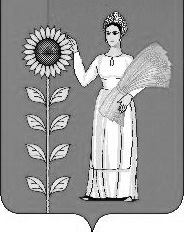 